INDICAÇÃO Nº 4970/2018Indica ao Poder Executivo Municipal a manutenção de placa que foi derrubada, á Rua Treze de Maio, no cruzamento com a Rua João Batista Furlan.Excelentíssimo Senhor Prefeito Municipal, Nos termos do Art. 108 do Regimento Interno desta Casa de Leis, dirijo-me a Vossa Excelência para indicar que, por intermédio do Setor competente, seja executada a manutenção de placa, que foi derrubada á Rua Treze de Maio, no cruzamento com a Rua João Batista Furlan..                                        Justificativa:Este vereador foi procurado por munícipes, que reclamaram que a placa de transito foi derrubada no local referido e que isto tem ocasionado problemas aos motoristas que passam pelo local.Plenário “Dr. Tancredo Neves”, em 29 de outubro de 2.018.Carlos Fontes-vereador-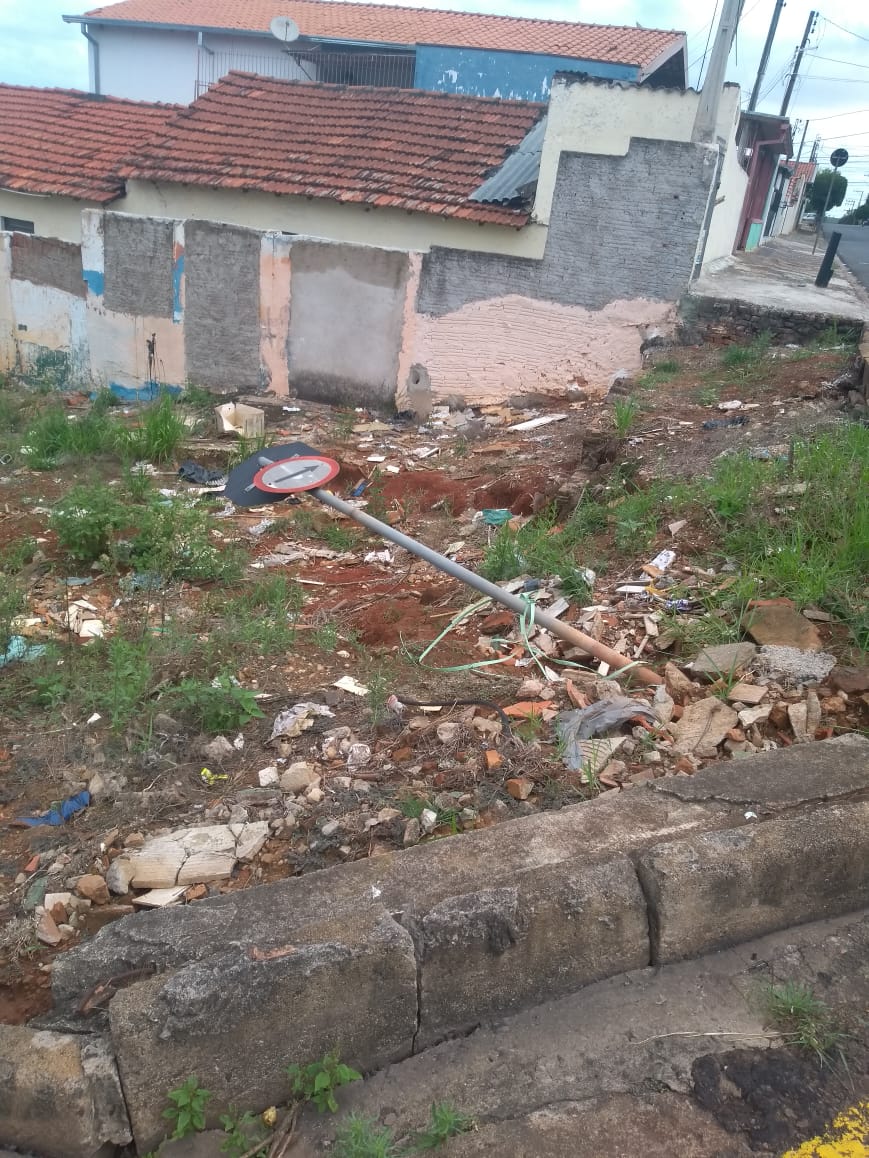 